Муниципальное Бюджетное Дошкольное Образовательное Учреждение«Детский сад №19 с.Камбилеевское»МО Пригородный район РСО-Алания                                                                               УТВЕРЖДАЮ                                                                               заведующая  МБДОУ                                                                               «Детский сад №19 с.Камбилеевское»                                                                               МО Пригородного района                                                                                           ________ Н.А. ХаматоваСценарий КВН в старшей группеТема: «Осень»Подготовила и провелавоспитатель старшей группыТотиева Анжела АнатольевнаОктябрь 2022г.Сценарий осеннего КВНаЦель: Обобщить и систематизировать знания детей об осенних изменениях в природе, овощах и фруктах. Создать положительный эмоциональный фон, развивать творческие способности.Ведущий: В детском садике сегодняШум и суета.Все ребята нарядились –Просто красота!Куда же вы собрались,Если не секрет?Дети: Попрощаться с Осенью,Вот вам наш ответ!Ведущий: Ребята, хочу вам сказать:Не простой сегодня день,Ведь мы играем в КВН.Выступят у нас сейчасДве команды – высший класс.Каждый – с детства эрудит,И пусть сильнейший победит.(Обращается к зрителям.)А вы, дорогие  гости,Ладошек не жалейте,За своих ребят болейте.И тогда для вас, вот тут,Овощной мы сварим суп.Ведущий: Идут осенние деньки, скоро наступит последний осенний месяцноябрь, и вот-вот наступит зима. У каждого времени года есть свои прекрасные мгновения. Давайте вспомним сегодня, как красиво бывает осенью, когда она в золотом уборе.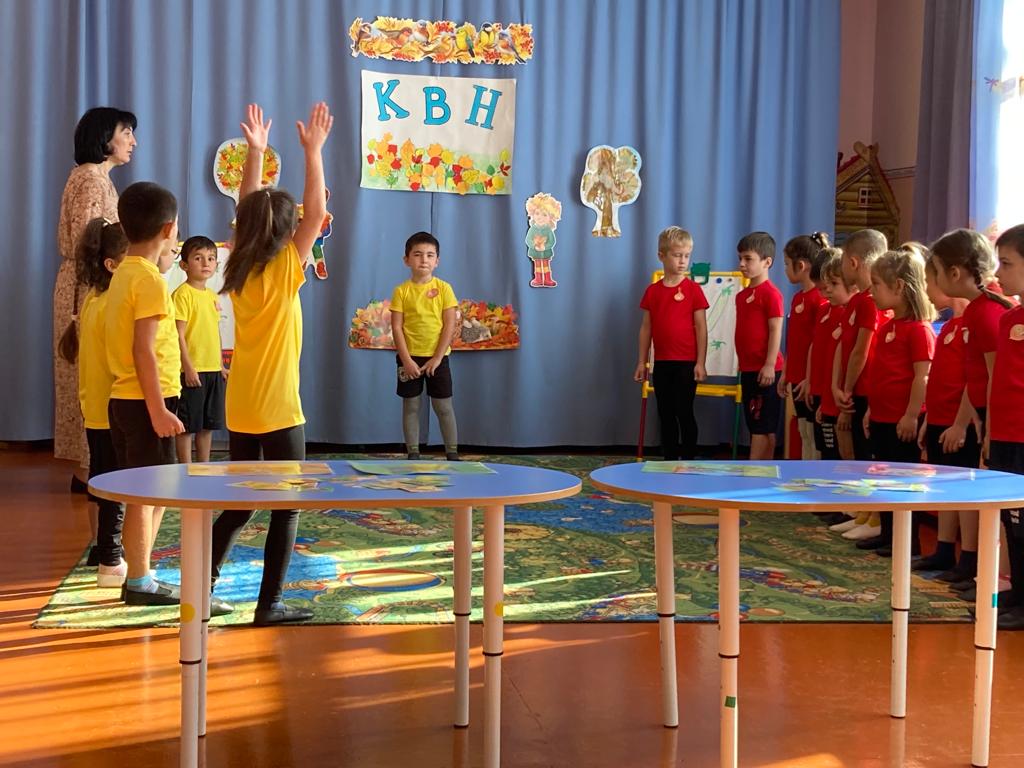 Первый конкурс  «Представленье»Команда  «Сеньоры Помидоры»Зрителям на удивленье.Команда «Сеньоры Помидоры» (Стих рассказывает капитан)На свете помидора лучше нет!Известно детям с малых лет.Все с детства любят пить томатный сок!Бегут попробовать, хотя б глоток.Салатик, супчик, вся едаБез помидора никуда!Команда  «Чипполино»Команда «Ребята Чипполино» (Стих рассказывает капитан)Говорят, мы бяки-буки,Как выносит нас земля,Но ведь знают, что без лукаНам прожить никак нельзя.Чтобы был салатик вкусен,Лук туда ты покроши!В блюде он любом нам нужен,В суп его ты положи.Ведущий: Молодцы, ребята!Заключить хочу пари,Что не видели жюриСправедливее и краше,Чем на КВНе нашем.Результат узнать хотим.Предоставим слово им.Слово жюри.Второй конкурс «Чтецы»Дети расскажут стихи1 реб: 	Заглянул сегодня праздник в каждый дом, Потому что бродит осень за окном.Заглянул осенний праздник в детский сад, Чтоб порадовать и взрослых и ребят.2 реб:	Осень скверы украшает разноцветною листвой.Осень кормит урожаем птиц, зверей и нас с тобой.И в садах, и в огороде, и в лесу, и у воды.Приготовила природа всевозможные плоды. 3 реб:	На полях идёт уборка - собирают люди хлеб.Тащит мышка зёрна в норку, чтобы был зимой обед.Сушат белочки коренья, запасают пчёлы мёд.Варит бабушка варенье, в погреб яблоки кладёт.7 реб :	Ходит осень по садам, Ходит, улыбается.Точно в сказке, Тут и там, все цвета меняются.8 реб:	Ходит осень по дорожкам И в окошко: стук-стук-стук:«Я несу дары в лукошке-помидоры, редьку, лук!»9 реб : 	Заглянула осень в сад, птицы улетели,Целый день в саду шумят желтые метели.Бродит в роще листопад по кустам и клёнамСкоро он заглянет в сад золотистым звоном10 реб:	Осень, осень за окошком: дождик сыплется горошком,Листья падают шурша… как ты осень хороша!Третий конкурс  «Осенний букет» Ведущий:Вот сейчас команды нашиМастерство своё покажут.И представят на вниманиеВам «Домашнее задание».Ребята, мы с вами не раз рисовали осенние листочки и сегодня мы соберём их в букет и поставим в вазу.Аттракцион: «Осенний букет» 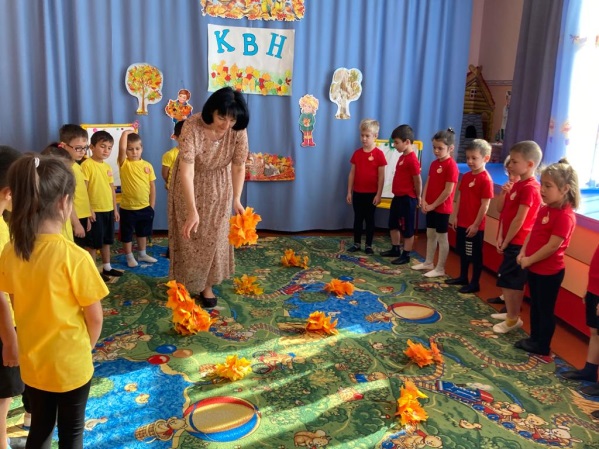 Слово жюри.Четвертый  конкурс.  Эстафета: «Сварим суп, компот»Ведущий: Для следующего  заданияПопрошу от всех команд внимание.Есть у нас и фрукты и овощи,Нужно команде Чипполино сварить суп, а значит собрать все овощиА команде Синьоры Помидоры сварить компот – значит собрать фруктыВедущий: Ловкие ребята наши,С ними сварим суп, компот.Путь нелёгкий вы прошлиОцените их, жюри.Слово жюри.Пятый конкурс.  Аттракцион: «Дорисуй горошины» Ведущий: Кинем овощи в котёл,Аромат какой пошёл!Будет супчик наш не плох,Если положить горох.Вот стручки, но нет горошин.Их нарисовать попросим.(Дети дорисовываю к стрючкам горошины)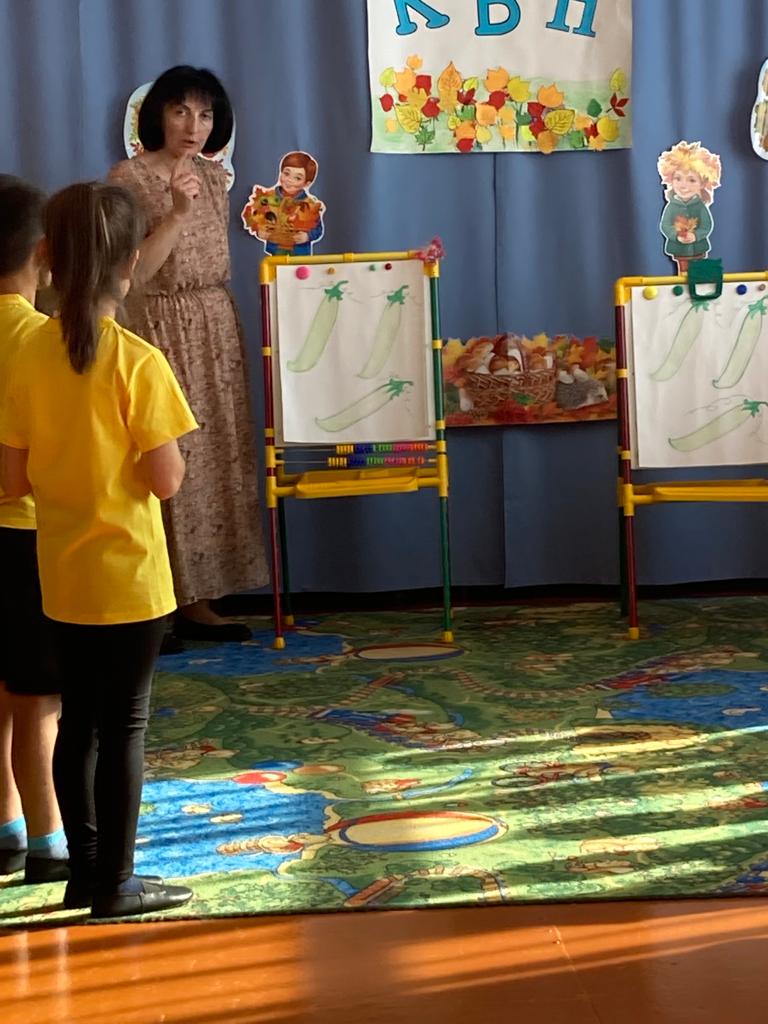 Ведущий: Вот что значить состязанье!А вам жюри – оценивать заданье.Слово жюри.Шестой  конкурс «Закончи предложение»А теперь команды нашиЭрудицию покажут.Буду стих я начинать,А вы за мною продолжать.1.Листьев летящих прощальный парадСловом осенним зовём… (листопад)2.Редко видим в небе просинь,Тучи, дождь, ведь это…(осень)3.В этой липовой мы бочкеСолим на зиму…(грибочки)4.Сыты белки, сыты мышки,Ведь в лесу созрели…(шишки)5.В кружевах листвы горятАлые рубины.Отвести не могут взглядДети от…(рябины)6.Чтоб зимою сыты былиМы от вкусных-вкусных щей,Нужно вырастить побольшеЛетом разных…(овощей)Ведущий: Умные ребята тут,А нас уже оценки ждут.Слово жюри.Седьмой конкурс «Семена и фасоль»    Вам нужно за 1 минуту разобрать семена тыквы и фасоль  по тарелочкам.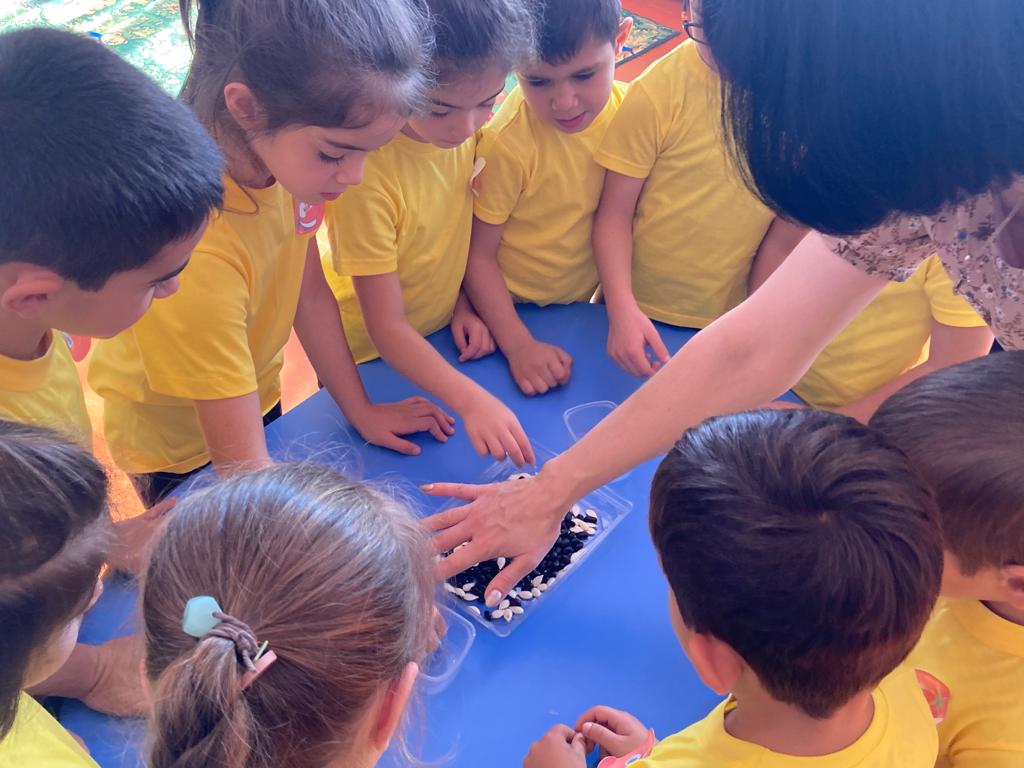 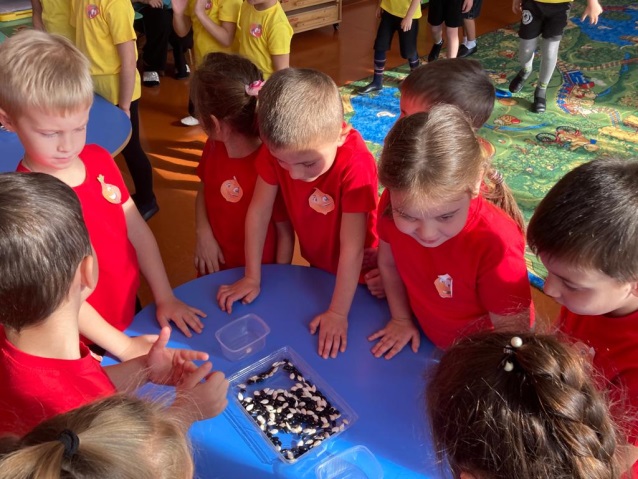 Восьмой конкурс  «Времена года. Осенние явления».Нам известно, что времена года приходят к нам последовательно друг за другом. Внимание! Пока звучит музыка, разложите последовательно 4 времени года.«Осенние явления». Из предложенных карточек с условными обозначениями разных явлений природы, нужно выбрать только те, которые относятся к осенним явлениям. Внимание, время пошло.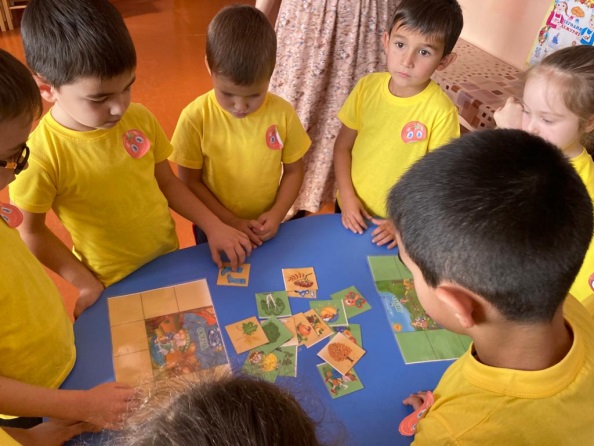 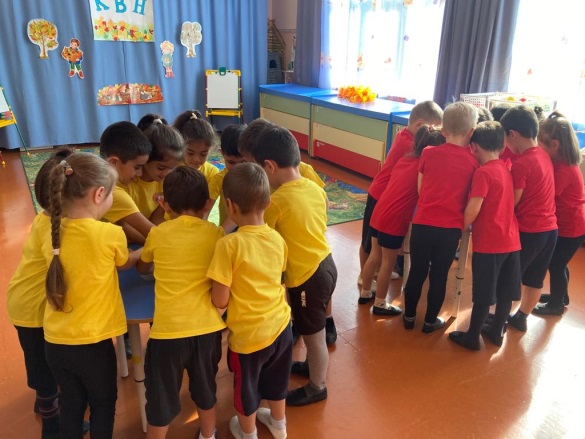 Девятый конкурсКонкурс капитанов.Внимание! Пока пересыпается песок в часах, капитанам нужно ответить на вопросы. Если капитаны отвечают правильно, то передвигаются по цветным квадратам вперёд и зарабатывают для своей команды очки. Если капитаны затрудняются с ответом, то могут попросить помощи у своей команды.– Сколько месяцев в году?– Назовите осенние месяцы?– Как называются птицы, улетающие в теплые края?– Как называются птицы, остающиеся зимовать?– Назовите животных, которые готовятся к зиме?– Какие животные впадают в зимнюю спячку?Наш осенний КВН заканчивается.А кто сегодня победит –Для нас сейчас жюри решит.Слово жюри. Подведение итогов. Вручение медалей.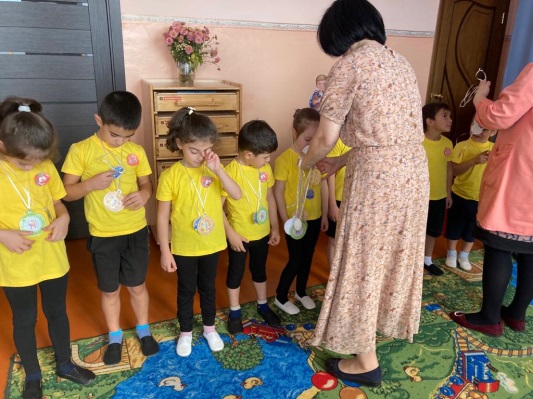 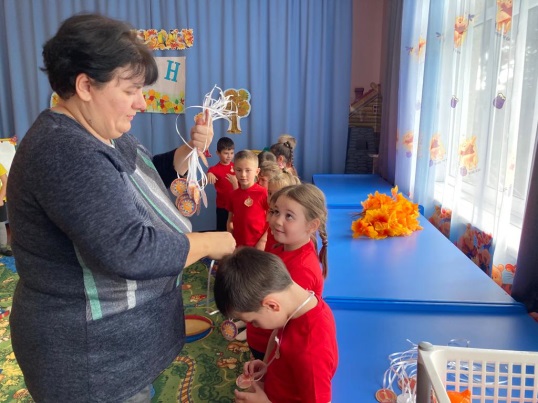 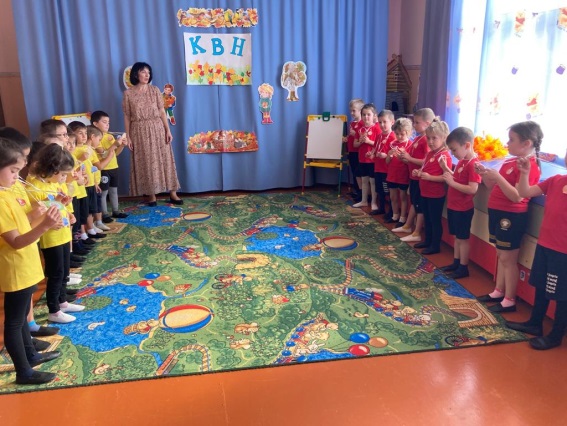 